Домашнее задание для 1 ДОП от 25.09.21.2.10. - будет нотный диктант по первой октаве на 10 тактов.Повторять. Музыкальный звук - это… ;Октава - это… ;Расположение регистров;Играть нот "до", "ре";Играть все октавы. Новый материал: длительность, ритм. На последнем уроке перешли к ритмической стороне музыки. Звуки бывают не только разными по высоте, но и по длительности. Запомнить определения понятий. (переписать в теоретическую тетрадь)Длительность - это продолжительность звучания звука или ноты.В музыкальном произведении звуки разные по длительности, образуют ритм.Ритм - это чередование 9На уроке записали ритм песенки "Андрей воробей" на ноте "соль" первой октавы. Перепишите, кто не успел. 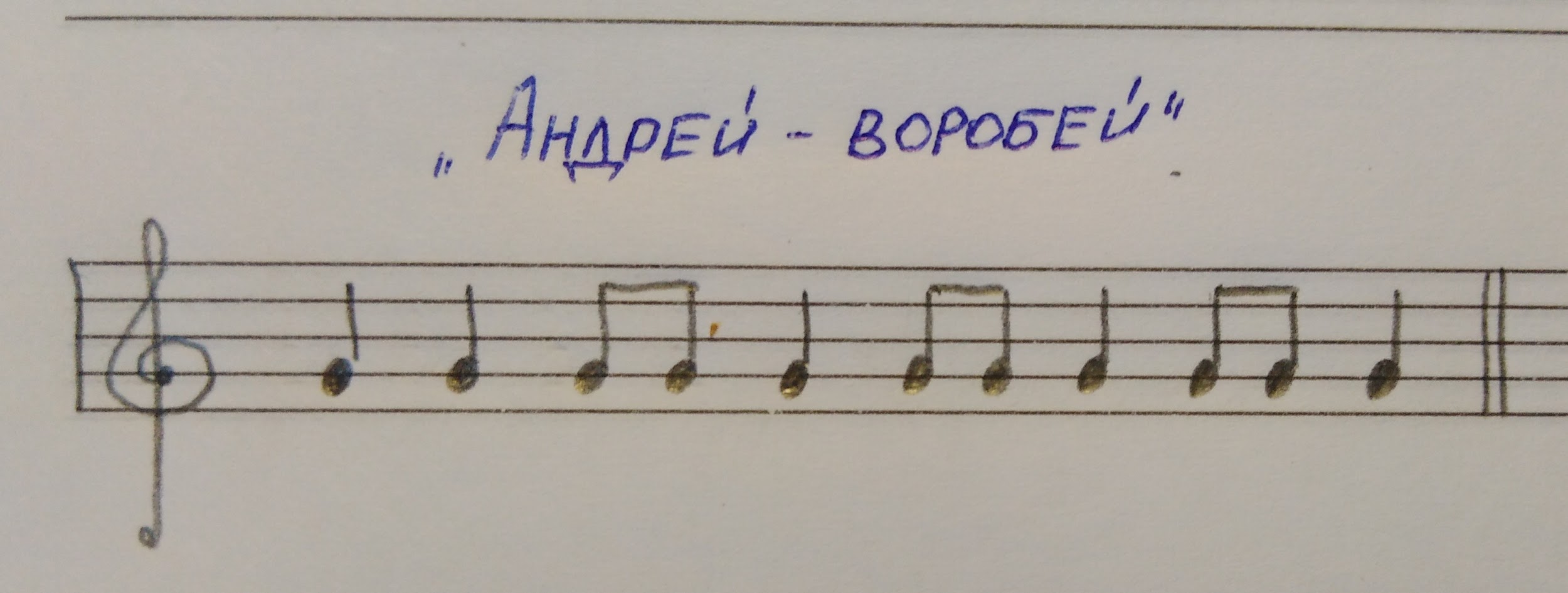 Также перепишите себе в тетрадь схему деления длительностей: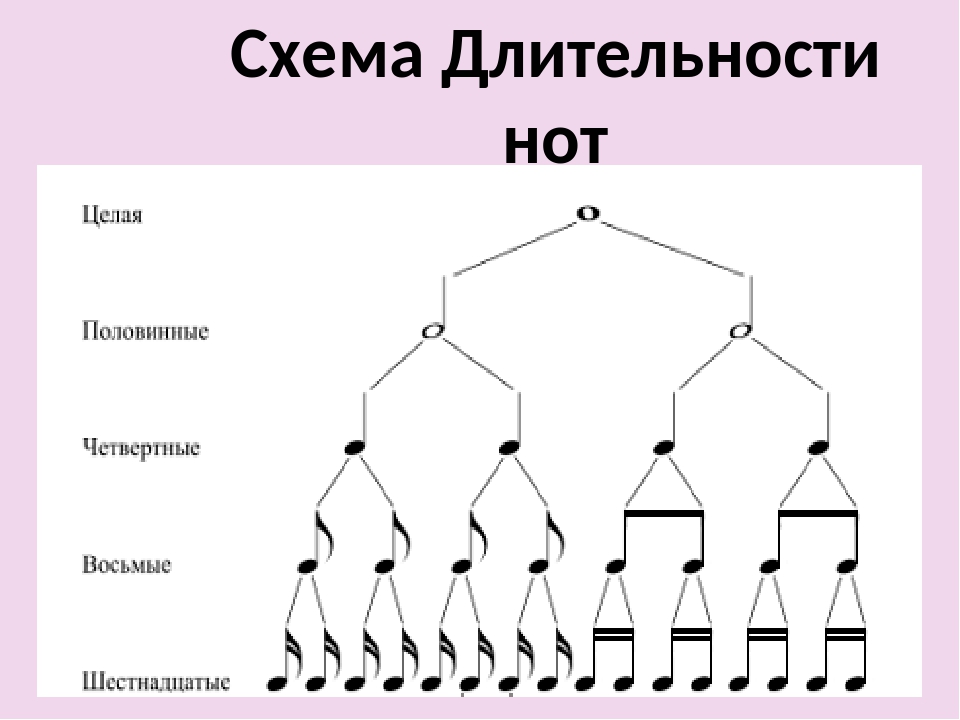 *Письменно в нотной тетради решите следующие примеры с длительностями: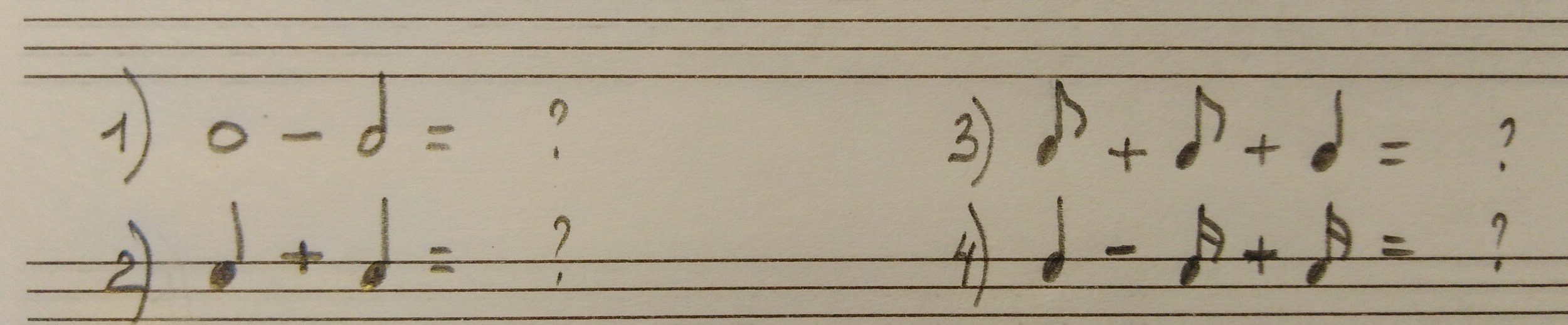 Нота "ми" на клавиатуре. На последнем уроке прошли расположение ноты "ми" на клавиатуре. Запомнить и играть по всей клавиатуре, произнося название вслух. Нота "ми" находится СПРАВА от двух чёрных клавиш. Первая октава.   Учить написание нот первой октавы на нотном стане. Готовиться к нотном диктанту. 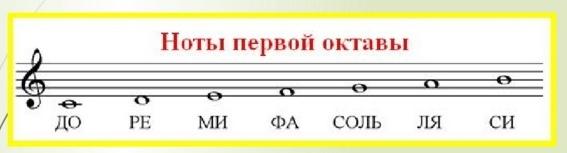 Прописать в нотной тетради каждую ноту по одной строчке нотного стана. 